Уважаемые жители МО «Коношское»!Администрация муниципального образования «Коношское» напоминает, что с приближением периода ледостава водные объекты представляют повышенную опасность для жизни и здоровья людей, в связи с чем в целях обеспечения безопасности на водных объектах выход людей, выезд техники на лед водоемов, расположенных на территории п. Коноша и населенных пунктов, входящих в состав МО «Коношское», запрещен.Администрация посёлка просит жителей МО «Коношское», рыбаков – любителей и охотников воздержаться от выхода в период ледостава на водные объекты. Особое внимание обращаем на недопустимость выхода на лед в указанный период несовершеннолетних лиц, в связи с чем просим родителей, опекунов, законных представителей несовершеннолетних, должностных лиц детских образовательных учреждений провести с несовершеннолетними беседы о запрете выхода на водные объекты в осенне-зимне-весенний период и мерах безопасности на льду.Осенний лед до наступления устойчивых морозов хрупок и непрочен. Первый лед очень коварен и выход на него категорически запрещен. Выполнение мер безопасности сохранит жизнь и здоровье, поможет избежать трагедии!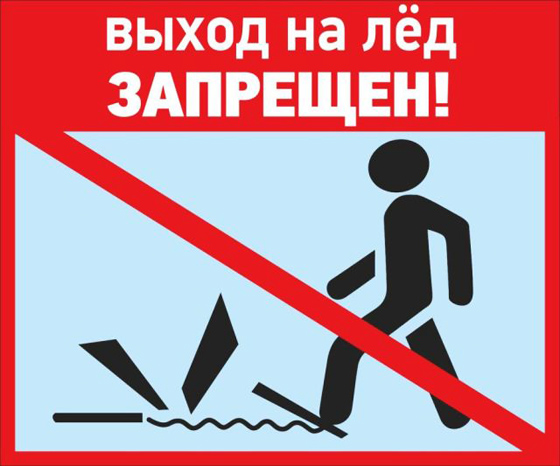 